ЗАКЛЮЧЕНИЕСчетной палаты муниципального района Клявлинский Самарской областипо результатам экспертно-аналитического мероприятия«Экспертиза проекта решения Собрания представителей сельского поселения Черный Ключ муниципального района Клявлинский Самарской области «О внесении изменений в решение Собрания представителей сельского поселения Черный Ключ муниципального района Клявлинский Самарской области № 112 от 28.12.2022 года «О бюджете сельского поселения Черный Ключ муниципального района Клявлинский Самарской области на 2023 год и плановый период 2024 и 2025 годов»ст. Клявлино                                                                                    27 октября 2023 годаОснование для проведения экспертно-аналитического мероприятия: - Бюджетный кодекс Российской Федерации (далее – БК РФ);- Федеральный закон от 07.02.2011 года № 6-ФЗ «Об общих принципах организации и деятельности контрольно-счетных органов субъектов Российской Федерации и муниципальных образований»;- Положение о бюджетном процессе в сельском поселении Черный Ключ муниципального района Клявлинский Самарской области, утвержденное решением Собрания представителей сельского поселения Черный Ключ муниципального района Клявлинский Самарской области от 30.06.2017г. № 88 (далее – Положение о бюджетном процессе);- «Положение о Счетной палате муниципального района Клявлинский Самарской области», утвержденное решением Собрания представителей муниципального района Клявлинский Самарской области от 29.10.2021 № 91;- Стандарт внешнего муниципального финансового контроля «Экспертиза проекта вносимых изменений в бюджет муниципального района Клявлинский Самарской области на текущий финансовый год и плановый период», утвержденный приказом председателя Счетной палаты муниципального района Клявлинский Самарской области от 14.06.2023 года № 34;- пункт 1.37 плана работы Счетной палаты муниципального района Клявлинский Самарской области, утвержденного приказом председателя Счетной палаты муниципального района Клявлинский Самарской области от 20.12.2022 года № 83;- приказ председателя Счетной палаты муниципального района Клявлинский Самарской области от 26.10.2023года №78 «О проведении экспертно-аналитического мероприятия «Экспертиза проекта решения Собрания представителей сельского поселения Черный Ключ муниципального района Клявлинский Самарской области «О внесении изменений в решение Собрания представителей сельского поселения Черный Ключ муниципального района Клявлинский Самарской области № 112 от 28.12.2022 года «О бюджете сельского поселения Черный Ключ муниципального района Клявлинский Самарской области на 2023 год и плановый период 2024 и 2025 годов».Цель экспертизы: определение достоверности и обоснованности показателей вносимых изменений в решение Собрания представителей сельского поселения Черный Ключ муниципального района Клявлинский Самарской области «О бюджете сельского поселения Черный Ключ муниципального района Клявлинский Самарской области на 2023 год и плановый период 2024 и 2025 годов».Предмет экспертизы: проект решения Собрания представителей сельского поселения Черный Ключ муниципального района Клявлинский Самарской области «О внесении изменений в решение Собрания представителей сельского поселения Черный Ключ муниципального района Клявлинский Самарской области № 112 от 28.12.2022 года «О бюджете сельского поселения Черный Ключ муниципального района Клявлинский Самарской области на 2023 год и плановый период 2024 и 2025 годов».Срок проведения экспертизы: с 26 октября по 27 октября 2023 года. Общие положенияПроект решения Собрания представителей сельского поселения Черный Ключ муниципального района Клявлинский Самарской области «О внесении изменений в решение Собрания представителей сельского поселения Черный Ключ муниципального района Клявлинский Самарской области № 112 от 28.12.2022 года «О бюджете сельского поселения Черный Ключ муниципального района Клявлинский Самарской области на 2023 год и плановый период 2024 и 2025 годов» (далее - проект Решения), представлен для проведения экспертизы главой сельского поселения Черный Ключ муниципального района Клявлинский Самарской области письмом от 25.10.2023 года №229 в Счетную палату муниципального района Клявлинский Самарской области (далее – Счетная палата) 25 октября 2023 года (вход. № 196 от 25.10.2023г.).Для проведения экспертизы в адрес Счетной палаты поступили следующие документы:1. Проект решения Собрания представителей сельского поселения Черный Ключ муниципального района Клявлинский Самарской области «О внесении изменений в решение Собрания представителей сельского поселения Черный Ключ муниципального района Клявлинский Самарской области № 112 от 28.12.2022 года «О бюджете сельского поселения Черный Ключ муниципального района Клявлинский Самарской области на 2023 год и плановый период 2024 и 2025 годов».2. Приложение №3 к проекту Решения «Доходы бюджета сельского поселения Черный Ключ муниципального района Клявлинский Самарской области на 2023 год и плановый период 2024 и 2025 годов по кодам видов доходов, подвидов доходов, классификации операций сектора государственного управления, относящихся к доходам бюджетов».3. Приложение №4 к проекту Решения «Ведомственная структура расходов бюджета сельского поселения Черный Ключ муниципального района Клявлинский Самарской области на 2023 год».4. Приложение №5 к проекту Решения «Распределение бюджетных ассигнований по разделам, подразделам классификации расходов бюджета сельского поселения Черный Ключ муниципального района Клявлинский Самарской области на 2023 год».5. Приложение №8 к проекту Решения «Источники внутреннего финансирования дефицита бюджета сельского поселения Черный Ключ муниципального района Клявлинский Самарской области на 2023 год и на плановый период 2024 - 2025 годов».6. Приложение №11 к проекту Решения «Распределение бюджетных ассигнований по целевым статьям (муниципальным программам и непрограммным направлениям деятельности), группам (группам и подгруппам) видов расходов классификации расходов бюджета сельского поселения Черный Ключ муниципального района Клявлинский Самарской области на 2023 год».7. Пояснительная записка к проекту Решения.По результатам рассмотрения проекта Решения и пакета документов, его сопровождающих, с учётом результатов проведённых Счетной палатой экспертно-аналитических мероприятий, установлено следующее.Представленным проектом Решения предлагается изменить основные характеристики бюджета сельского поселения Черный Ключ муниципального района Клявлинский Самарской области (далее – бюджет сельского поселения) на 2023 год.На 2024 и 2025 годы основные характеристики бюджета сельского поселения Черный Ключ муниципального района Клявлинский Самарской области не изменились.Проектом Решения вносятся изменения в основные характеристики бюджета на 2023 год, а также производится перераспределение расходной части бюджета в том числе:доходы бюджета на 2023 год по сравнению с утвержденными доходами Решением Собрания представителей сельского поселения Черный Ключ муниципального района Клявлинский Самарской области от 29.09.2023 года № 151, увеличатся на 175,323 тыс. рублей и составят 12 828,889 тыс. рублей;расходы бюджета составят 13 154,511 тыс. рублей;дефицит бюджета в сумме 325,622 тыс. рублей.Изменения доходной части бюджета сельского поселенияРассмотрев представленный проект Решения Собрания представителей сельского поселения Черный Ключ муниципального района Клявлинский Самарской области «О внесении изменений в решение Собрания представителей сельского поселения Черный Ключ муниципального района Клявлинский Самарской области № 112 от 28.12.2022 года «О бюджете сельского поселения Черный Ключ муниципального района Клявлинский Самарской области на 2023 год и плановый период 2024 и 2025 годов», Счетная палата отмечает следующее.Основываясь на БК РФ, руководствуясь Положением о бюджетном процессе предлагается по сравнению с предыдущим решением Собрания представителей сельского поселения Черный Ключ муниципального района Клявлинский Самарской области от 29.09.2023 №151 «0 внесении изменений в решение Собрания представителей сельского поселения Черный Ключ муниципального района Клявлинский Самарской области № 112 от 28.12.2022 года «О бюджете сельского поселения Черный Ключ муниципального района Клявлинский Самарской области на 2023 и плановый период 2024 и 2025 годов» увеличение доходной части бюджета сельского поселения на 2023 год на 175,323 тыс. рублей, за счет следующих средств:- прочие межбюджетные трансферты, передаваемые бюджетам сельских поселений в сумме 175,323 тыс. рублей.Анализ изменений доходной части бюджета сельского поселения в 2023 году представлен в таблице №1.Таблица №1 (тыс. рублей)Проектом Решения изменение доходной части бюджета сельского поселения в 2024-2025 годах не предусматривается. Изменение расходной части бюджета сельского поселения Проектом Решения планируется изменения в расходной части бюджета сельского поселения на 2023 год.Анализ изменения направлений расходов в разрезе функциональной классификации представлен в таблице №2.Таблица №2 (тыс. рублей)Проектом Решения планируется увеличение финансирования затрат бюджета сельского поселения в 2023 году по разделу:0500 «Жилищно- коммунальное хозяйство» на сумму 59,293 тыс. рублей;0800 «Культура, кинематография» на сумму 116,030 тыс. рублей.Общая сумма бюджета сельского поселения на 2023 год увеличивается на 175,323 тыс. рублей.Муниципальные программы сельского поселения В предложенном проекте Решения, доля программной части в общих расходах бюджета сельского поселения составит 100 % от общей суммы расходов. Сумма расходов на реализацию всех муниципальных программ составит 13 154,511 тыс. рублей, в том числе за счет безвозмездных поступлений 1 093,680 тыс. рублей.Данные об объемах бюджетных ассигнований на реализацию муниципальных программ и непрограммных направлений расходов бюджета сельского поселения предусмотренные в проекте Решения, приведены в таблице №3.Таблица №3 (тыс. рублей)         Согласно предлагаемого проекта Решения, дефицит бюджета сельского поселения по сравнению с первоначальным утвержденным планом изменится (увеличится на 325,622 тыс. рублей), по сравнению с предыдущим значением (Решение от 29.09.2023г. №151) останется на прежнем уровне и составит 325,622 тыс. рублей.         В соответствии со статьей 92.1. БК РФ размер дефицита местного бюджета не должен превышать 10% объема доходов местного бюджета без учета утвержденного объема безвозмездных поступлений из других бюджетов бюджетной системы Российской Федерации. Проектом Решения дефицит бюджета сельского поселения предусматривается в размере 5,9 % от доходов бюджета без учета финансовой помощи из других бюджетов бюджетной системы Российской Федерации.            Таким образом, предусмотренный проектом Решения дефицит бюджета сельского поселения не будет противоречить нормам статьи 92.1. БК РФ.           Выводы:В ходе экспертизы представленного проекта Решения установлено:1. Проектом Решения предлагается увеличить доходную часть бюджета сельского поселения на 2023 год.Общий объем доходов в 2023 году в целом увеличивается на 175,323 тыс. рублей и составит 12 828,889 тыс. рублей.2. Общий объем доходов на 2024 и 2025 годы остается неизменным и составит на 2024 год – 9 478,143 тыс. рублей и на 2025 год – 9 737,384 тыс. рублей.        3. Общий объем финансирования на 2023 год увеличивается на 175,323 тыс. рублей и составляет 13 154,511 тыс. рублей.4. Проектом Решения планируется увеличение финансирования затрат бюджета сельского поселения в 2023 году по разделу:0500 «Жилищно- коммунальное хозяйство» на сумму 59,293 тыс. рублей;0800 «Культура, кинематография» на сумму 116,030 тыс. рублей.5. Общий объем финансирования на 2024 и 2025 годы остается без изменений.        6. Согласно предлагаемого проекта Решения, дефицит бюджета сельского поселения по сравнению с первоначальным утвержденным планом изменится (увеличится на 325,622 тыс. рублей), по сравнению с предыдущим значением (Решение от 29.09.2023г. №151) останется на прежнем уровне и составит 325,622 тыс. рублей.  ПредложенияУчитывая, что вносимые изменения в представленный проект решения Собрания представителей сельского поселения Черный Ключ муниципального района Клявлинский Самарской области соответствуют действующему законодательству Российской Федерации и нормативным правовым актам сельского поселения, Счетная палата полагает возможным принятия решения Собрания представителей сельского поселения Черный Ключ муниципального района Клявлинский Самарской области «О внесении изменений в решение Собрания представителей сельского поселения Черный Ключ муниципального района Клявлинский Самарской области № 112 от 28.12.2022 года «О бюджете сельского поселения Черный Ключ муниципального района Клявлинский Самарской области на 2023 год и плановый период 2024 и 2025 годов».Председатель Счетной палатымуниципального района КлявлинскийСамарской области                                                                                      Л.Ф. Синяева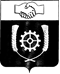 СЧЕТНАЯ ПАЛАТАМУНИЦИПАЛЬНОГО РАЙОНА КЛЯВЛИНСКИЙСАМАРСКОЙ ОБЛАСТИ446960, Самарская область, Клявлинский район, ст. Клявлино, ул. Октябрьская д. 60, тел.: 2-10-64, e-mail: spklv@yandex.comНаименованиеУтвержденные бюджетные ассигнования в решении от 29.09.2023г. № 151Проект РешенияИзменения увеличение (+)уменьшение (-)Налоговые и неналоговые доходы5 521,2195 521,2190,000Безвозмездные поступления, всего7 132,3477 307,670+ 175,323Дотации4 076,2864 076,2860,000Субвенции287,680287,6800,000Прочие межбюджетные трансферты, передаваемые бюджетам сельских поселений1 777,3811 952,704+ 175,323Прочие субсидии бюджетам сельских поселений806,000806,0000,000Поступления от денежных пожертвований, предоставляемых физическими лицами получателям средств бюджетов сельских поселений185,000185,0000,000Всего доходов12 653,56612 828,889+ 175,323ПодразделУтвержденные бюджетные ассигнования в решении от 29.09.2023г. № 151Утвержденные бюджетные ассигнования в решении от 29.09.2023г. № 151Утвержденные бюджетные ассигнования в решении от 29.09.2023г. № 151Проект РешенияПроект РешенияПроект РешенияИзменения увеличение (+)уменьшение (-)Изменения увеличение (+)уменьшение (-)Изменения увеличение (+)уменьшение (-)2023 г.2024 г.2025 г.2023 г.2024 г.2025 г.2023 г.2024г.2025г.    0100 «Общегосударственные вопросы»2 570,8392 289,5712 261,5712 570,8392 289,5712 261,5710,0000,0000,0000102 «Функционирование высшего должностного лица субъекта Российской Федерации и муниципального образования»1 074,738890,940890,9401 074,738890,940890,9400,0000,0000,0000104 «Функционирование Правительства Российской Федерации, высших исполнительных органов государственной власти субъектов Российской Федерации, местных администраций»1 287,8751 213,4051 213,4051 287,8751 213,4051 213,4050,0000,0000,00001 06 «Обеспечение деятельности финансовых органов, налоговых и таможенных органов и органов финансового (финансово-бюджетного) надзора»81,49381,49381,49381,49381,49381,4930,0000,0000,0000111 «Резервные фонды»0,00015,00015,0000,00015,00015,0000,0000,0000,0000113 «Другие общегосударственные вопросы»126,73388,73360,733126,73388,73360,7330,0000,0000,000      0200 «Национальная оборона»287,680300,630311,220287,680300,630311,2200,0000,0000,0000203 «Мобилизационная и вневойсковая подготовка»287,680300,630311,220287,680300,630311,2200,0000,0000,000      0300 « Национальная безопасность и правоохранительная деятельность»343,6800,0000,000343,6800,0000,0000,0000,0000,0000310 «Защита населения и территории от чрезвычайных ситуаций природного и техногенного характера, пожарная безопасность»343,6800,0000,000343,6800,0000,0000,0000,0000,000     0400 «Национальная экономика»1 542,8021 233,2001 302,3501 542,8021 233,2001 302,3500,0000,0000,0000409 «Дорожное хозяйство (дорожные фонды)»1 542,8021 233,2001 302,3501 542,8021 233,2001 302,3500,0000,0000,000     0500 «Жилищно- коммунальное хозяйство»2 770,9261 009,811946,1892 830,2191 009,811946,189+ 59,2930,0000,0000502 «Коммунальное хозяйство»1 380,7870,0000,0001 440,0800,0000,000+ 59,2930,0000,0000503 «Благоустройство»1 390,1391 009,811946,1891 390,1391 009,811946,1890,0000,0000,000      0700 «Образование»31,46431,46431,46431,46431,46431,4640,0000,0000,0000707 «Молодежная политика»31,46431,46431,46431,46431,46431,4640,0000,0000,000      0800 «Культура, кинематография»5 063,7304 290,9624 320,2145 179,7604 290,9624 320,214+ 116,0300,0000,0000801 «Культура»5 063,7304 290,9624 320,2145 179,7604 290,9624 320,214+ 116,0300,0000,000      1000 «Социальная политика»275,0000,0000,000275,0000,0000,0000,0000,0000,0001003 «Социальное обеспечение населения»275,0000,0000,000275,0000,0000,0000,0000,0000,000      1100 «Физическая культура и спорт»93,06793,06793,06793,06793,06793,0670,0000,0000,0001101 «Физическая культура»93,06793,06793,06793,06793,06793,0670,0000,0000,000Условно утвержденные расходы0,000229,438471,3090,000229,438471,3090,0000,0000,000      Итого:12 979,1889 478,1439 737,38413 154,5119 478,1439 737,384+ 175,3230,0000,000№п/пНаименование муниципальной программыУтвержденные бюджет. ассигнования в решении от 29.09.2023г. № 151Проект РешенияИзменения увеличение (+)уменьшение (-)1Муниципальная программа "Модернизация и развитие автомобильных дорог общего пользования местного значения в  сельском поселении Черный Ключ муниципального района Клявлинский Самарской области на 2018-2027 годы"1 542,8021 542,8020,0002Муниципальная программа" Развитие органов местного самоуправления и решение вопросов местного значения сельского поселения Черный Ключ муниципального района Клявлинский Самарской области на 2018-2027 годы"11 436,38611 611,709+ 175,3233Непрограммные направления расходов местного бюджета0,0000,0000,000ИТОГО:12 979,18813 154,511+ 175,323